Imagen 1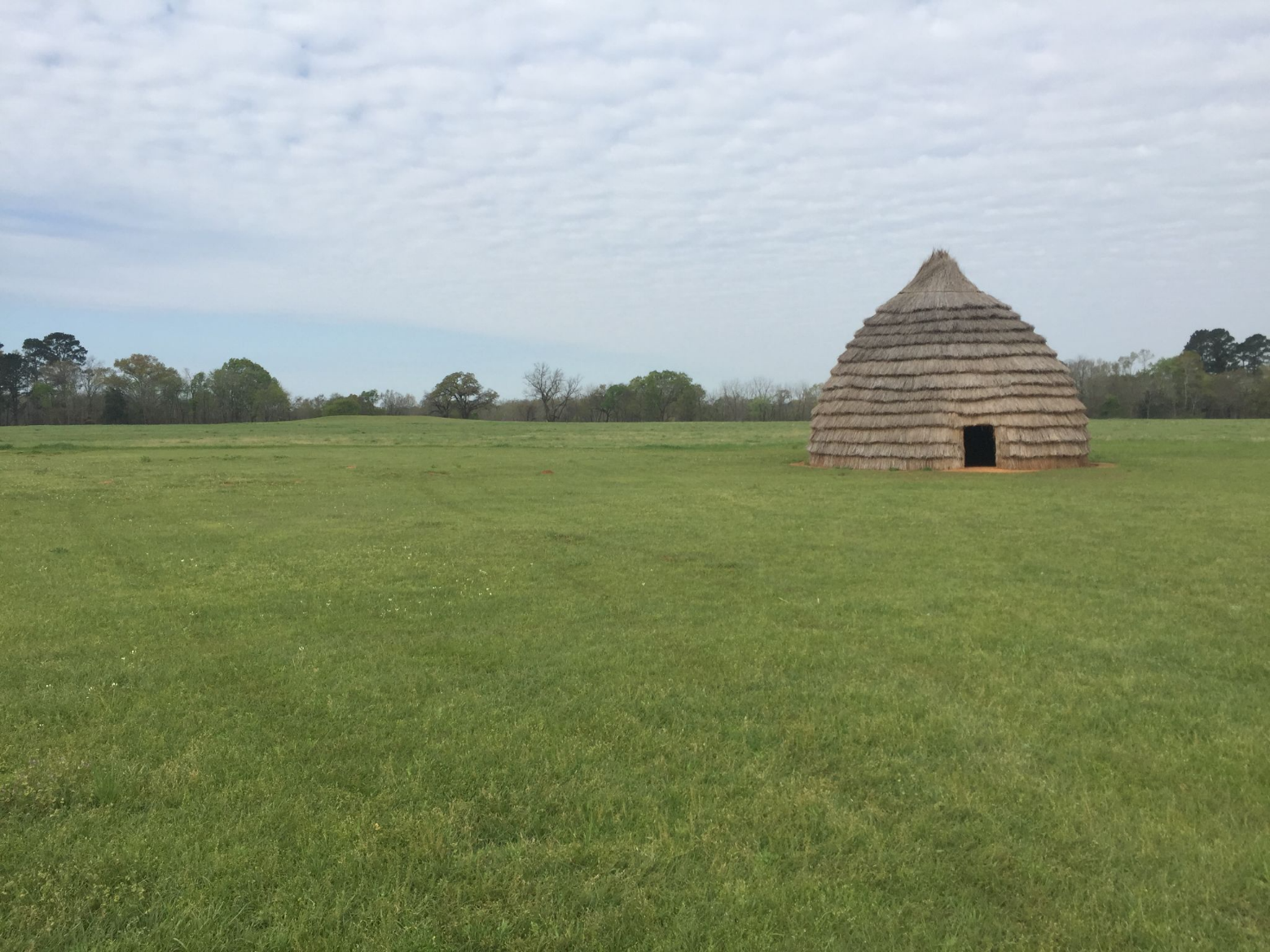 Garcia, O. C. (2017, 24 de mayo). Hasinai. Explore Texas. https://exploretexas.blog/tag/hasinai/ Imagen 2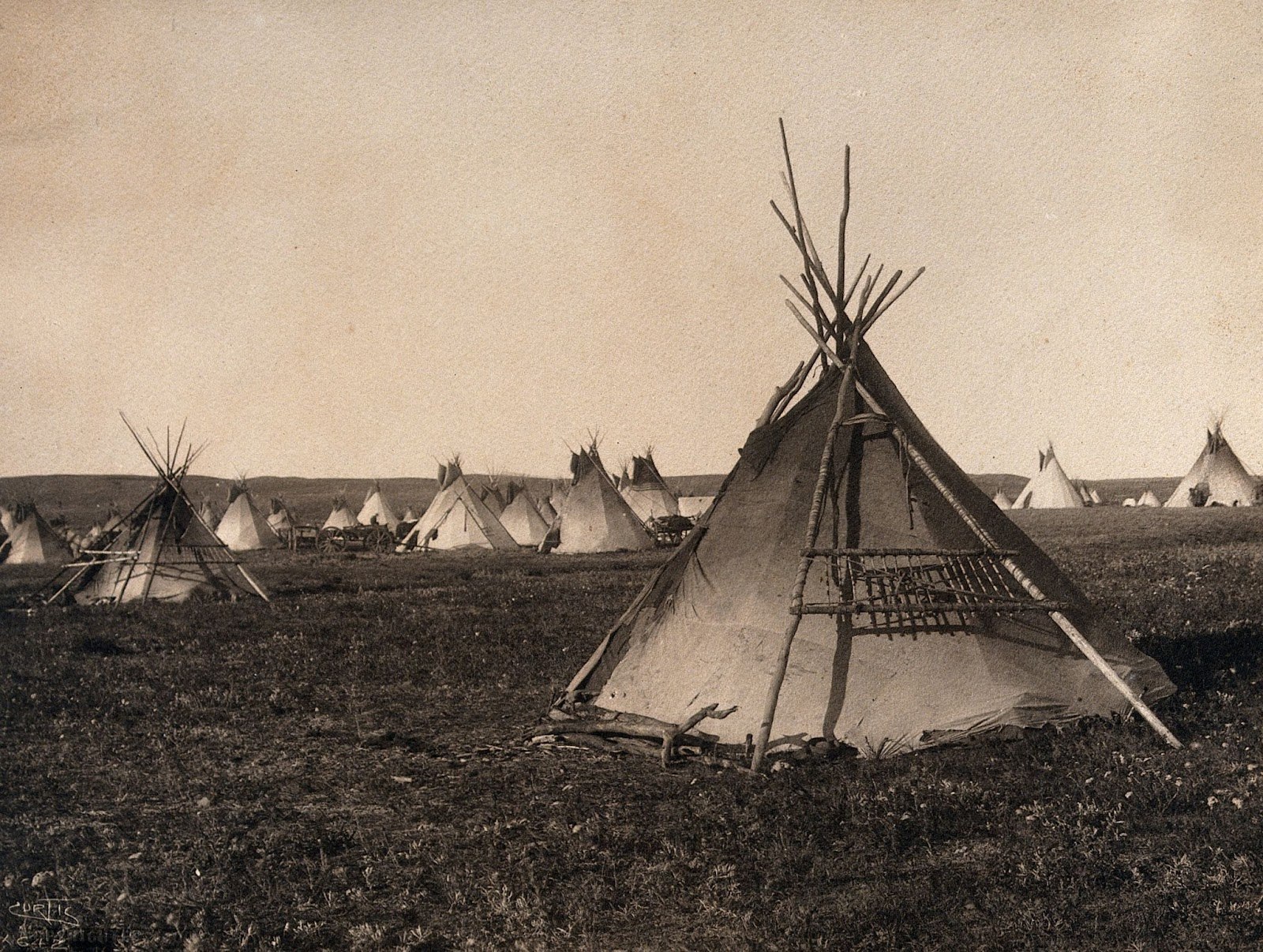 File: Plains Indian tipi, North America. wellcome v0038483.jpg. (s.f.-e). http://commons.wikimedia.org/wiki/File:Plains_Indian_tipi,_North_America._Wellcome_V0038483.jpgImagen 3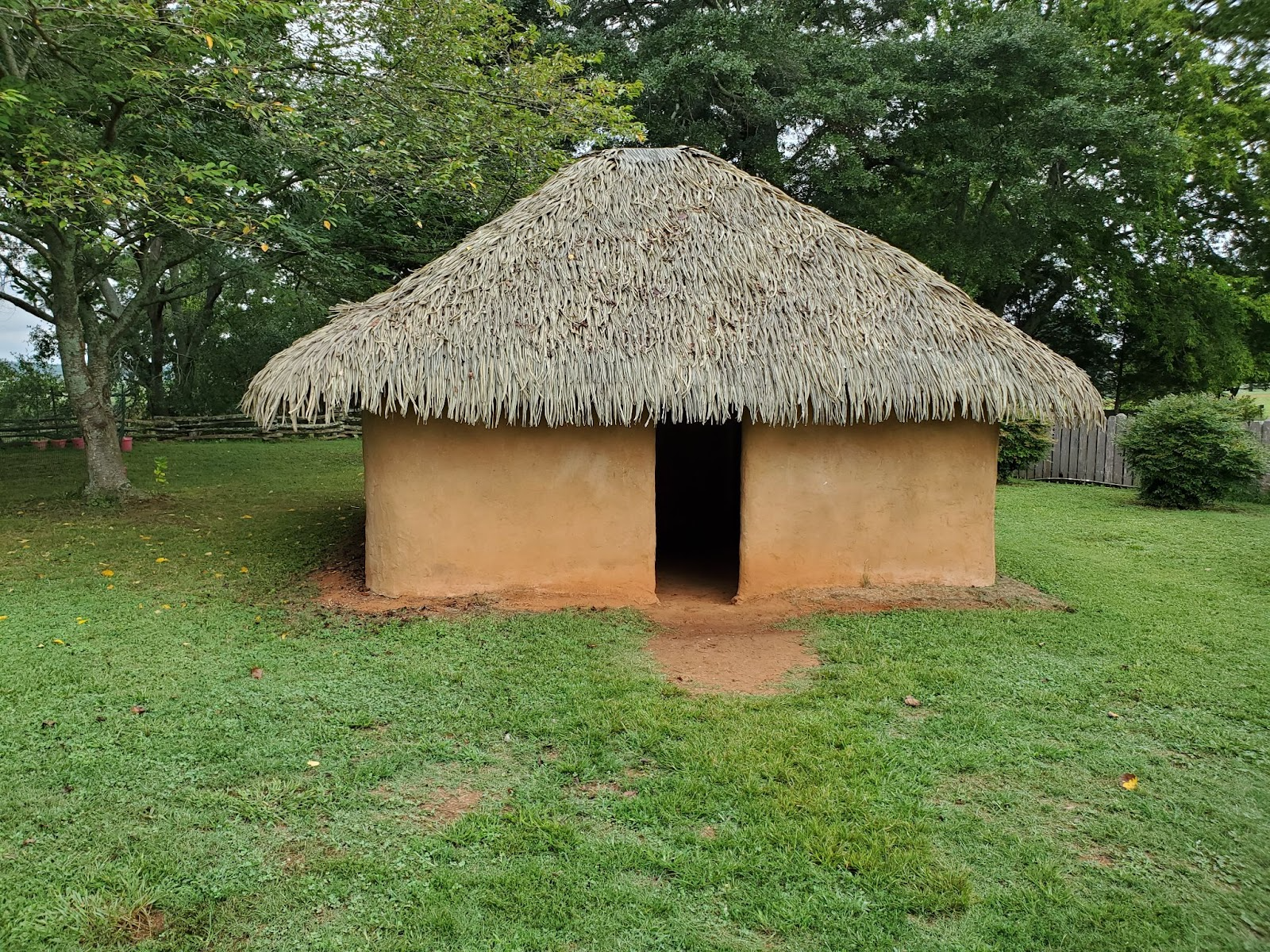 File: Wattle and Daub House, Etowah Indian mounds.jpg. (n.d.-f). https://commons.wikimedia.org/wiki/File:Wattle_and_daub_house,_Etowah_Indian_Mounds.jpgImagen 4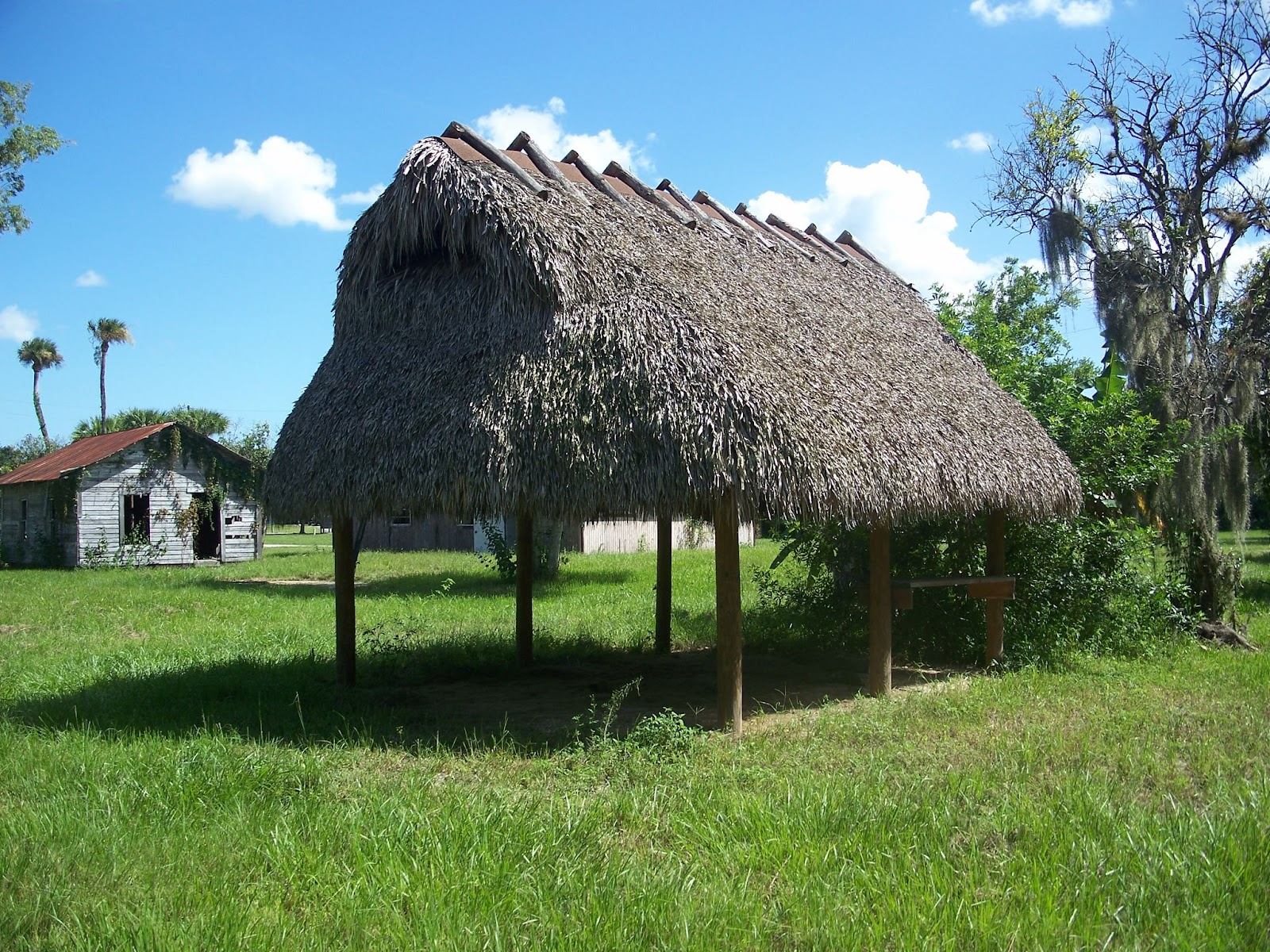 Category: Brighton Seminole Indian Reservation. Wikimedia Commons. (n.d.). https://commons.wikimedia.org/wiki/Category:Brighton_Seminole_Indian_ReservationImagen 5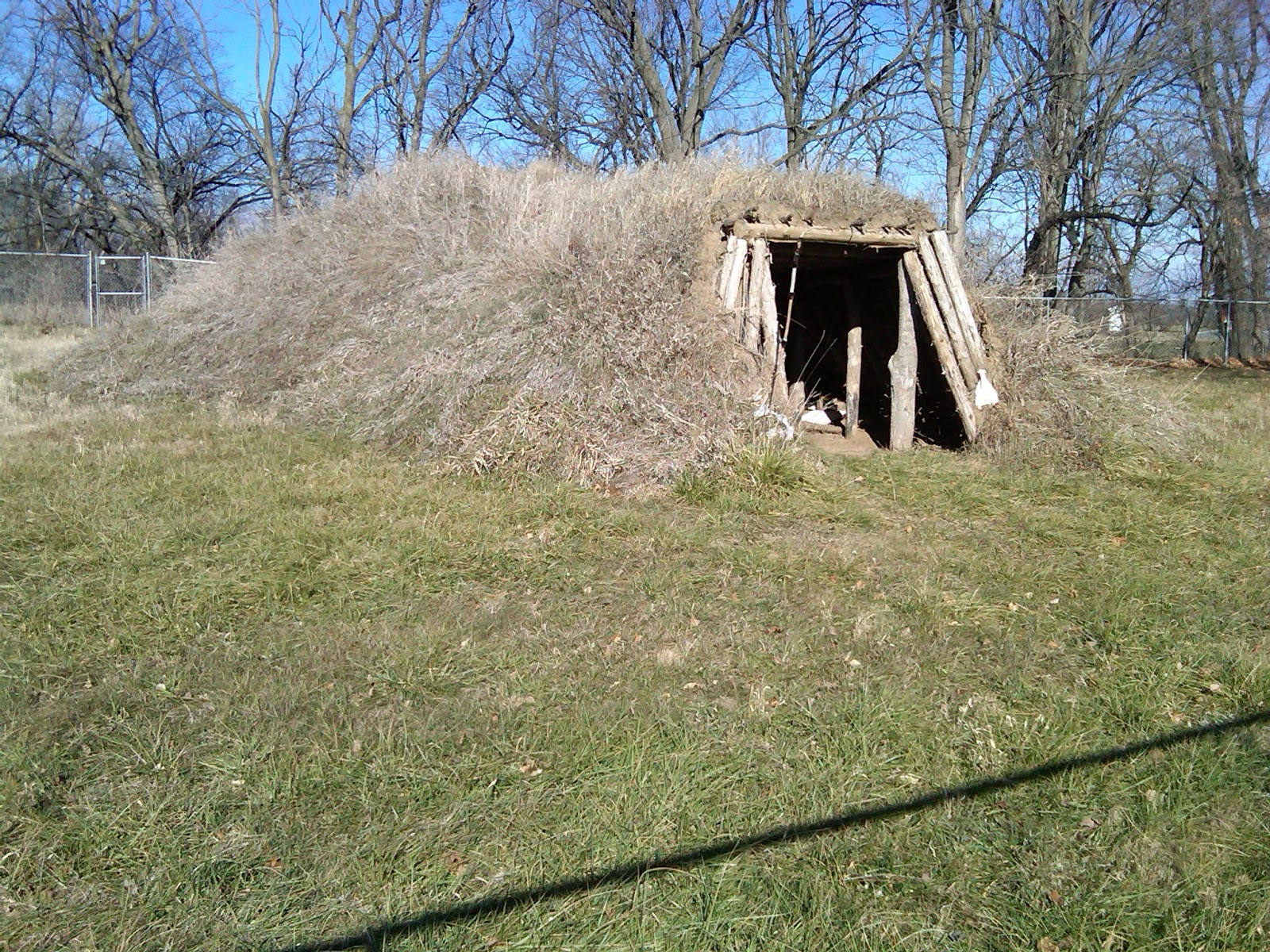 File: Glenwood Earth Lodge.jpg - Wikimedia Commons. (n.d.-e). https://commons.wikimedia.org/wiki/File:Glenwood_Earth_Lodge.jpImagen 6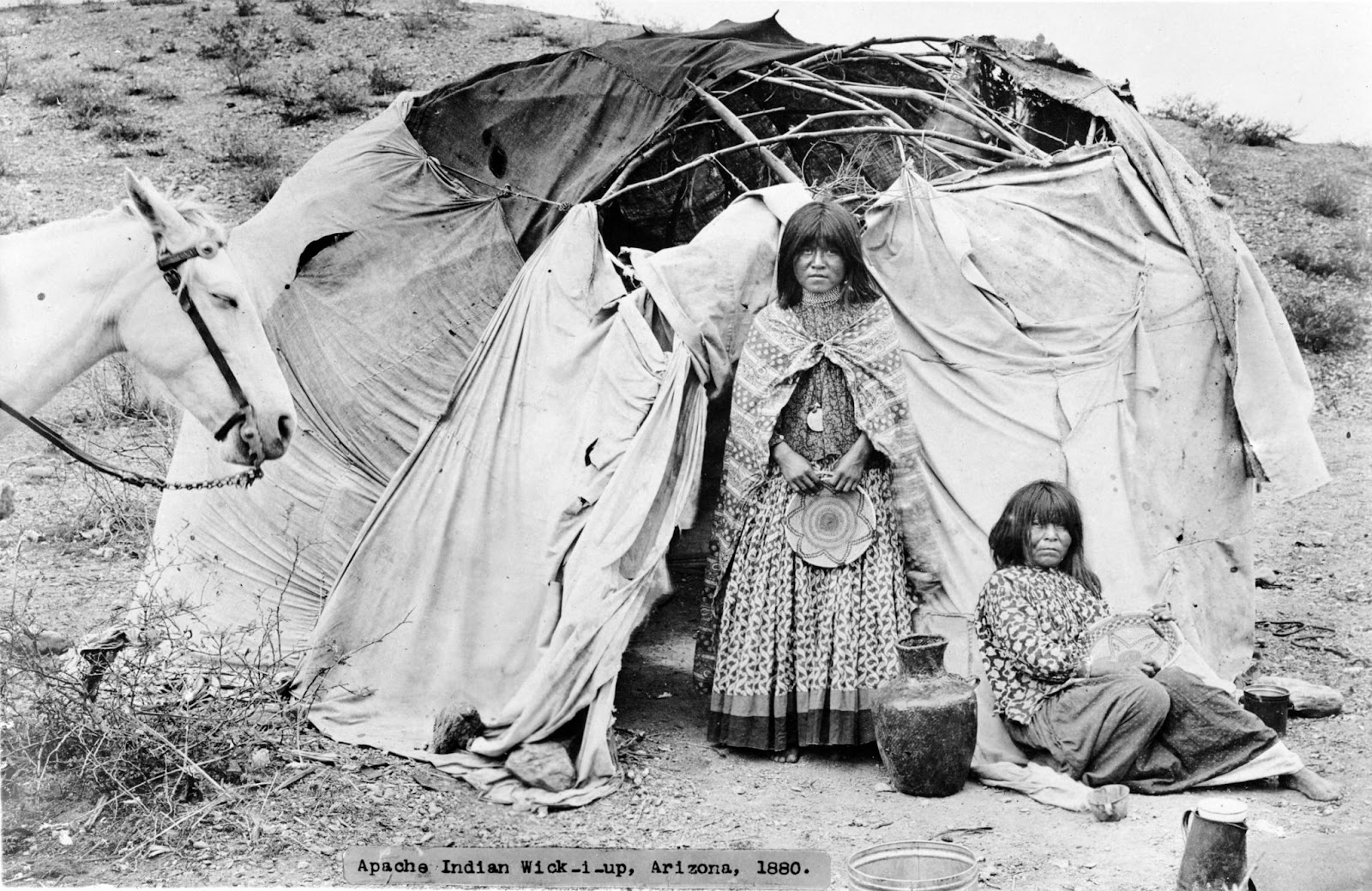 File: Apache wickiup.jpg - Wikimedia commons. (n.d.-h). https://commons.wikimedia.org/wiki/File:Apache_wickiup.jpgImagen 7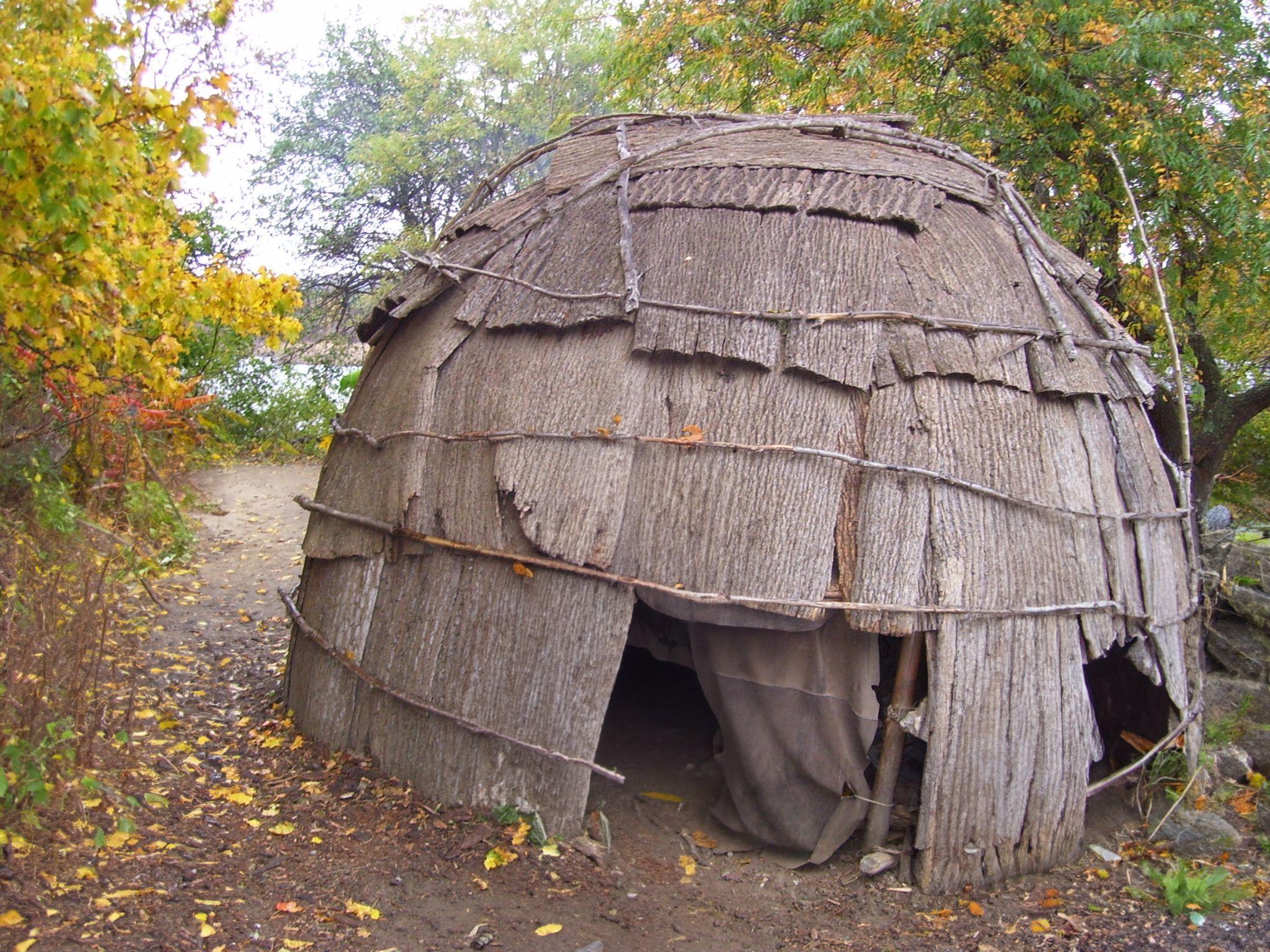 File: Plimoth plantation native American wigwam.jpg. (n.d.-g). https://commons.wikimedia.org/wiki/File:Plimoth_Plantation_Native_American_Wigwam.jpg Imagen 8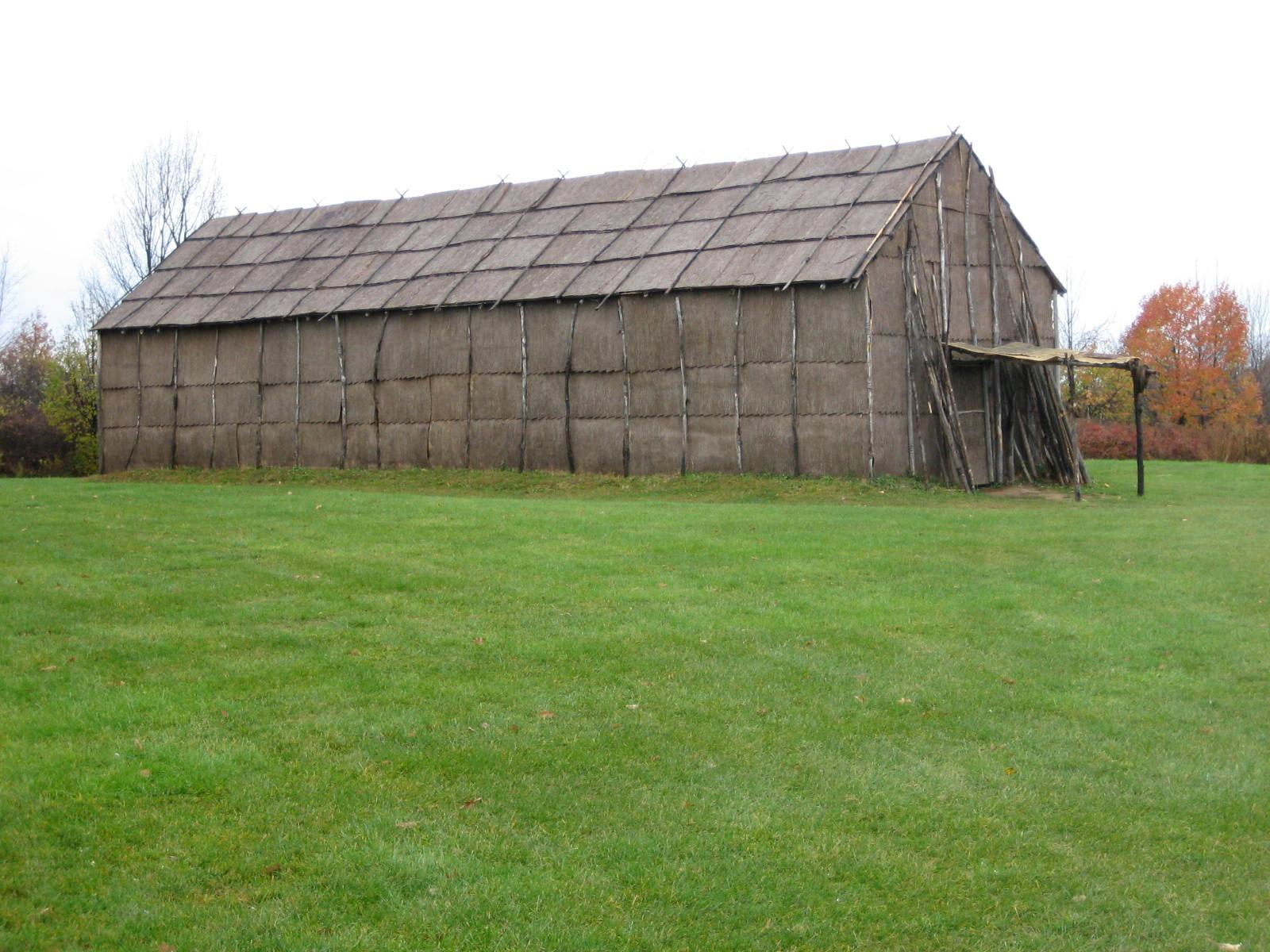 File: ganondagan-house.jpg - Wikimedia commons. (n.d.-j). https://commons.wikimedia.org/wiki/File:Ganondagan-house.jpg